 Нужна ли самозанятым онлайн-касса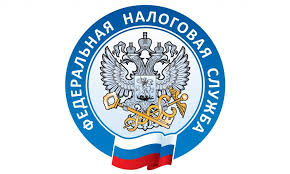 Приложение «Мой налог» заменяет самозанятому налогоплательщику, применяющему НПД, кассу. В данном приложении отражаются все операции. Сведения автоматически передаются в налоговую инспекцию, и в приложении также формируются все налоговые уведомления.Обращаем внимание, что вне зависимости от того, каким образом поступает оплата — наличными денежными средствами, переводом на банковскую карту, оплатой на электронный кошелек — специально приобретать онлайн-кассу для работы самозанятому не нужно.Но есть одно исключение: принять платеж не получится, если клиент захочет расплатиться банковской картой.Для этого должна быть подключена услуга эквайринга. Ей могут пользоваться только предприниматели, физическим лицам она недоступна.Поэтому если  индивидуальный предприниматель, который решил работать с НПД, помимо формирования чеков в приложении «Мой налог», может принимать платежи картой, но только с помощью онлайн-кассы.​​Что делать, если онлайн-касса все же нужна?Порядок действий:1. Получить квалифицированную электронную цифровую подпись (если её ещё нет).КЭП понадобится для регистрации в личном кабинете ФНС, ОФД и на других площадках.2. Приобрести кассовый аппарат с фискальным накопителем.Понадобится новый смарт-терминал или фискальный регистратор, в нем должен стоять фискальный накопитель с разрешенным сроком действия (для бизнеса на НПД это 36 месяцев). ФН как раз отвечает за сбор и хранение фискальных данных.3. Подключить эквайринг от банка и поставить терминал.Разные банки предлагают свои условия.4. Заключить договор с ОФД. Срок зависит от времени действия фискального накопителя (обычно 36 месяцев).5. Поставить ККТ на учет в ФНС.Необходимо зарегистрировать саму компанию на портале ФНС, а также внести данные о новой кассе в личном кабинете.6. Проверить корректную работу оборудования, познакомиться с возможностями кассовой программыНапример: если у вас стоит новый смарт-терминал на базе планшета, например, Эвотор или Атол Сигма, то вы владеете удобной кассовой программой с широким функционалом.